                GREENHILL 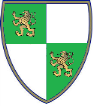                 COLLEGEProfesor asignatura: Angel Villarroel.	Worksheet TWOCLASS:  CUARTO MEDIOInstrucciones :  Leer las explicaciones gramaticales y realizar los ejercicios solicitados utilizando las fórmulas entregadas previamente.Ante cualquier duda dirigirse al profesor de asignatura: avillarroel@greenhillcollege.cl   o también  villarroelangel@yahoo.comPlazo de entrega .  Miércoles 1 de abril IMPORTANTE : Las guías de trabajo son evaluadas como un QUIZ que luego de cuatro realizados se promedian y se emite una nota parcialGramar focusUse of IF and UNLESS.   If +not = UNLESS (a menos que/ si no…) Look at the following examples :  If we don’t protect tigers, they will become extinct.				    UNLESS we protect tigers, they will become extinct.Activity 1: Rewrite sentences 1-6. Use UNLESS in sentences 1-3 and  IF in sentences 4-6.											(6 points)You won’t see that star if you don’t use a telescope.If we don’t experiment, things won’t change.We won’t discover new species if we don’t explore.Our bodies won’t be strong unless there’s gravity.Unless you design something better, we ´ll use this.We won’t invite aliens here unless they are interesting.____________________________________________________________________________________________________________________________________________________________________________________________________________________________________________________________________________________________________________________________________________________________________________________________________________________________________Activity 2: Choose  and circle THE BEST OPTION.					(10 points)1.       My grandfather  ___________ say a word unless he is angry.	a) will		b) won’t2.       Unless she _________ to go to bed early, she will not sleep well          a) want		b) wants.3.	_________ you don’t slow down, we are going to crash!!	a) If		b) Unless4.	You can get married in Chile ___________ you are 18 years old.	a) if		b) unless5.	In my country, _____________ you cannot speak English, it’s hard to get a good job.	a) if		b) unless6.	She won’t fail the exam if she _____________.	a) study		b) studies7.	We won’t be late ____________________ we leave soon.	a) unless 	b) if8.	_______________I am feeling better tomorrow I will go to the doctor’s.	a) If 		b) Unless9.	_______________ you make the payment in time, the bank will charge your current account with interests.a) If		b) Unless10.	You can lose the chance of having a good friend _____________ you change your attitude.	a) unless 	b) if
Activity 3: Choose and  WRITE the correct answer (if or unless)		(20 points)_________________you help me, I won’t be able to do this project._________________ I see him, I'll tell him that you called him.You can have a healthy life_______________ you stop drinking._________________  you do yoga, you won't be able to relax._________________ you exercise regularly, you'll lose some weight.The teacher will be proud of you ________________  you cheat in the test.You can travel to Brazil next summer_________________ you save some money.You will feel cold ________________ you wear a warm jacket.We won’t arrive on time to the wedding ceremony __________________ we hurry. Call me ___________________ you feel alone and need a supportive word. I won’t accept the job _____________the pay is too low. I won’t be back early tomorrow ___________ the weather conditions are bad. Let’s go for a walk ______________you aren’t too tired.I am going to work in the garden this afternoon, ______________ it isn’t raining.I wouldn’t be amazed______________ he has an accident soon.I think she will look prettier ____________ she wears less make-up. ____________you stop smoking, you will get seriously ill. ____________ you take the taxi now, you will not get to the office  early._____________ I were rich, I would spend all my time traveling._____________ I have enough time tomorrow, I won’t be able to fix the car.
Activity 4: Write IF or UNLESS						     		(7 points)1. _____________ he doesn’t advertise his car in the newspaper he won’t sell it.
2. _____________ I'm not mistaken, he must be Mr Jones.
3. _____________ it's very cold tomorrow I will not be able to start the car.
4. _____________ you don’t use high quality material, you can’t build a garage.
5. _____________ you finish your homework early, we can’t play video games..
6. _____________ she tells me what to do I can finish my project very soon.
7. _____________ they think about their future responsibly they won’t make the right decision.Activity 5: Think about the following statement						(7 points)“It’s important and necessary that we use animals in research to test products and drugs”.Think about the topic and use the following words to create your own opinions about it.ALTERNATIVES – COMPANIES – CRUEL – CURE – DEVELOP – DISEASE – ESSENTIAL – PRODUCTS – TEST – USEFUL Write an essay using the words in the list above and your own ideas.  Use connectors (but, however, although, so , besides , therefore as a conclusion etc)  In your writing you have to use UNLESS or sentences with If +not…. First conditional sentences   _________________________________________________________________________________________________________________________________________________________________________________________________________________________________________________________________________________________________________________________________________________________________________________________________________________________________________________________________________________________________________________________________________________________________________________________________________________________________________________________________________________________________________________________________________________________________________________________________________________________________________________________________________________________________________________________________________________________________________________________________________________________________________________________________________________________________________________________________________________________Objectivo: Utilizar correctamente UNLESS en reemplazo de  IF…NOT para expresar que una acción no puede realizarse en el futuro asociándolas a la primera frase condicional.  Crear textos propios con conectores y estructuras ya cubiertas en otras unidades.Student’s Score:  Objectivo: Utilizar correctamente UNLESS en reemplazo de  IF…NOT para expresar que una acción no puede realizarse en el futuro asociándolas a la primera frase condicional.  Crear textos propios con conectores y estructuras ya cubiertas en otras unidades.Total Score:    50 pointsObjectivo: Utilizar correctamente UNLESS en reemplazo de  IF…NOT para expresar que una acción no puede realizarse en el futuro asociándolas a la primera frase condicional.  Crear textos propios con conectores y estructuras ya cubiertas en otras unidades.Mark: